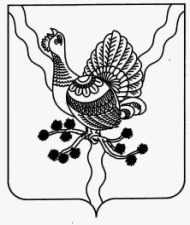 «СОСНОГОРСК »   МУНИЦИПАЛЬНÖЙ   РАЙОНСА  СÖВЕТСОВЕТ   МУНИЦИПАЛЬНОГО  РАЙОНА   «СОСНОГОРСК»____________________________________________________________________________                  РЕШЕНИЕ               КЫВКÖРТÖД«_29_»_апреля_ 2019 года                                                                       № XXXVI-284Об утверждении Порядка представления главным распорядителем средств бюджета муниципального образования муниципального района «Сосногорск» в Финансовое управление администрации муниципального района «Сосногорск» информации о совершаемых действиях, направленных на реализацию муниципальным образованием муниципального района «Сосногорск» права регресса, либо об отсутствии оснований для предъявления иска о взыскании денежных средств в порядке регрессаРуководствуясь пунктом 4 статьи 242.2 Бюджетного кодекса Российской Федерации,Совет муниципального района «Сосногорск» решил:Утвердить прилагаемый Порядок представления главным распорядителем средств бюджета муниципального образования муниципального района «Сосногорск» в Финансовое управление администрации муниципального района «Сосногорск» информации о совершаемых действиях, направленных на реализацию муниципальнымобразованием муниципального района «Сосногорск» права регресса, либо об отсутствии оснований для предъявления иска о взыскании денежных средств в порядке регресса согласно приложению к настоящему решению.Настоящее решение вступает в силу со дня его официального опубликования.Глава муниципального района«Сосногорск» -руководитель администрации				              	         С.В. ДегтяренкоПредседатель Совета муниципального района«Сосногорск»	                                           А.А. ТерентьевУтвержденрешением Совета муниципального района «Сосногорск»от «29» апреля_2019 года  №_XXXVI-284(приложение)ПОРЯДОКпредставления главным распорядителем средств бюджета муниципального образования муниципального района «Сосногорск» информации о совершаемых действиях, направленных на реализацию муниципальным образованием муниципального района «Сосногорск» права регресса, либо об отсутствии оснований для предъявления иска о взыскании денежных средств в порядке регрессаОбщие положенияНастоящий порядок устанавливает правила представления главным распорядителем средств бюджета муниципального образования муниципального района «Сосногорск» (далее – главный распорядитель), выступавшим в суде от имени муниципального образования муниципального района «Сосногорск» в качестве представителя ответчика по искам к муниципальному образованию муниципального района «Сосногорск» о возмещении вреда по основаниям, предусмотренным статьями 1069 и 1070 Гражданского кодекса Российской Федерации, а также по решениям Европейского Суда по правам человека,в Финансовое управление администрации муниципального района «Сосногорск» информации о совершаемых действиях, направленных на реализацию муниципальным образованием муниципального района «Сосногорск» права регресса, установленного пунктом 3.1 статьи 1081 Гражданского Кодекса Российской Федерации, либо об отсутствии оснований для предъявления иска о взыскании денежных средств в порядке регресса.Представление информации о совершаемых действиях,направленных на реализацию муниципальным образованиеммуниципального района «Сосногорск»права регресса,либо об отсутствии оснований для предъявления иска о взыскании денежных средств в порядке регрессаГлавный распорядитель ежеквартально, до 15 числа месяца, следующего за отчетным кварталом, представляет в Финансовое управление администрации муниципального района «Сосногорск» информацию о совершаемых действиях, направленных на реализацию права регресса, либо об отсутствии оснований для предъявления иска о взыскании денежных средств в порядке регресса (далее – информация).Информация представляется на бумажном носителе по форме, утвержденной Финансовым управлением администрации муниципального района «Сосногорск», и подписывается руководителем главного распорядителя или иным лицом, уполномоченным действовать в установленном законодательством  Российской Федерации порядке от имени главного распорядителя.